В соответствии со статьей 23 Устава Ужурского района Красноярского края, Ужурский районный Совет депутатов РЕШИЛ:1. Признать утратившим силу решение Ужурского районного Совета депутатов от 23.11.2011  № 23-153р «О порядке и условиях выплаты муниципальным служащим органов местного самоуправления Ужурского  района доплаты, предусмотренной статьей 151 Трудового кодекса Российской Федерации».   2.  Настоящее решение вступает в силу на следующий день после официального опубликования (обнародования) в специальном выпуске газеты «Сибирский хлебороб».Председатель Ужурского  районного                       Глава Ужурского района            Совета депутатов                                                                                                             А.С. Агламзянов                                           К.Н. Зарецкий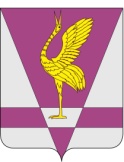 УЖУРСКИЙ РАЙОННЫЙ СОВЕТДЕПУТАТОВРЕШЕНИЕ       УЖУРСКИЙ РАЙОННЫЙ СОВЕТДЕПУТАТОВРЕШЕНИЕ       УЖУРСКИЙ РАЙОННЫЙ СОВЕТДЕПУТАТОВРЕШЕНИЕ       00.09.2022г. Ужур№  000О признании утратившим силу решения Ужурского районного Совета депутатов от 23.11.2011  № 23-153р «О порядке и условиях выплаты муниципальным служащим органов местного самоуправления Ужурского  района доплаты, предусмотренной статьей 151 Трудового кодекса Российской Федерации»   О признании утратившим силу решения Ужурского районного Совета депутатов от 23.11.2011  № 23-153р «О порядке и условиях выплаты муниципальным служащим органов местного самоуправления Ужурского  района доплаты, предусмотренной статьей 151 Трудового кодекса Российской Федерации»   О признании утратившим силу решения Ужурского районного Совета депутатов от 23.11.2011  № 23-153р «О порядке и условиях выплаты муниципальным служащим органов местного самоуправления Ужурского  района доплаты, предусмотренной статьей 151 Трудового кодекса Российской Федерации»   